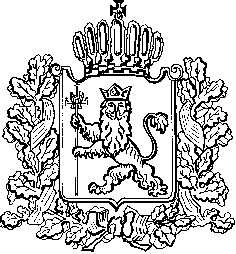 ИЗБИРАТЕЛЬНАЯ КОМИССИЯ ВЛАДИМИРСКОЙ ОБЛАСТИПОСТАНОВЛЕНИЕ27.06.2022									     № 177На основании статьи 23 Федерального закона от 12.06.2002 № 67-ФЗ «Об основных гарантиях избирательных прав и права на участие в референдуме граждан Российской Федерации», статьи 14 Закона Владимирской области от 13.02.2003 № 10-ОЗ «Избирательный кодекс Владимирской области» Избирательная комиссия Владимирской области постановляет:1. Признать утратившим силу постановление Избирательной комиссии Владимирской области от 23.06.2022 № 172 «О внесении изменений в постановление Избирательной комиссии Владимирской области от 02.07.2021 № 113 «Об утверждении Норматива затрат территориальных и участковых избирательных комиссий по организации закупок товаров, работ, услуг в период подготовки и проведения выборов в федеральные органы государственной власти, органы государственной власти Владимирской области».2. Опубликовать настоящее постановление в сетевом издании «Вестник Избирательной комиссии Владимирской области», разместить на официальном сайте Избирательной комиссии Владимирской области в информационно-телекоммуникационной сети Интернет, а также направить его в территориальные избирательные комиссии Владимирской области.О признании утратившим силу постановления Избирательной комиссии Владимирской области от 23.06.2022 № 172 «О внесении изменений в постановление Избирательной комиссии Владимирской области от 02.07.2021 № 113 «Об утверждении Норматива затрат территориальных и участковых избирательных комиссий по организации закупок товаров, работ, услуг в период подготовки и проведения выборов в федеральные органы государственной власти, органы государственной власти Владимирской области»ПредседательИзбирательной комиссииВ.А. МинаевСекретарь Избирательной комиссии          Н.А.Ульева